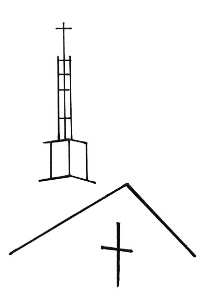 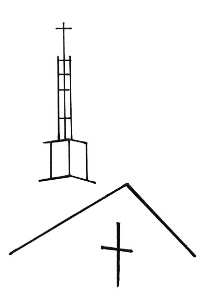 GATHERING	WELCOME AND ANNOUNCEMENTSPlease find the Friendship Pad 
and pass it down the pew so all may sign.	PREPARATION FOR WORSHIP		                                                            Jean Vanier                                            God, we feel small and weak, but we are gathered together to signify the power of God who transforms death into life. That is our hope, that God is doing the impossible: changing death to life inside each of us, and that perhaps, through our community, each one of us can be agents in the world of this transformation of brokenness into wholeness, and of death into life. Amen.	PRELUDE	                               Amos 5:21-24                             	     IH Yoo	                         As the acolyte processes with the light,
we welcome the presence of Jesus Christ, light of the world, into our worship.*CALL TO WORSHIP		                                                          Psalm 9:9-14One:	The voice of my beloved! 
Look, he comes, leaping upon the mountains.All:	My beloved speaks and says to me: 
Arise, my love, my fair one, and come away;One:	for now the winter is past, 
the rain is over and gone.All:	The flowers appear on the earth;
 the time of singing has come.One:	Arise, my love, my fair one, and come away. All:	Let us worship God.*HYMN 441	                         Hear the Good News of Salvation*PRAYER OF CONFESSION		Following the Call to Confession 
please observe a moment of silent confession.God our redeemer, we confess that we remain captivated by sin. We fail in our love for you, forgetting your gracious acts. We fail in our love for one another, forsaking our neighbors in need. Forgive us, God of grace. Let us be no longer bound by sin, but released, restored, set free to worship and serve you in freedom; through Jesus Christ our Lord. Amen. *DECLARATION OF GOOD NEWSOne: Friends, in the name of Jesus Christ,	we are loved and accepted, forgiven and freed. All:   Thanks be to God!*THE PEACEOne:	The peace of Christ be with you. All:	And also with you!One:	Please share the peace of Christ with your neighbors.*RESPONSE OF PRAISE 439 v.1	  O My Soul, Bless Your RedeemerO my soul, bless your Redeemer; all within me bless God’s name;bless the Savior, and forget not all God’s mercies to proclaim.PROCLAIMING 	OLD TESTAMENT LESSON	                                                                         Amos 5:1-17 	ANTHEM	                       A Covenant Prayer	                                        Allen Pote                                                              Soloist, Tim Alderton 	OLD TESTAMENT LESSON	                                                                      Amos 5:18-27 	SHARING THE FAITH WITH THE YOUNGER CHURCH         There is no Children’s Church today. Preschool-1st grade may remain in Worship. SERMON	                           Stripped HYMN 175	                          Seek Ye FirstResponDING*AFFIRMATION OF FAITH		                                          The Confession of Belhar     We believe that God is revealed as the one who wishes to bring about justice and true peace among people; that God, in a world full of injustice and enmity, is in a special way the God of the destitute, the poor, and the wronged. We believe that God calls the church to follow God in this; for God brings about justice to the oppressed and gives bread to the hungry; that God frees the prisoner and restores sight to the blind; that God supports the downtrodden, protects the stranger, helps orphans and widows, and blocks the path of the ungodly.  We believe that God wishes to teach the church to do what is good and to seek the right.  PRAYERS OF THE PEOPLE AND THE LORD’S PRAYEROur Father who art in heaven, hallowed be thy name. Thy kingdom come, thy will be done, on earth as it is in heaven. Give us this day our daily bread; and forgive us our debts, as we forgive our debtors; and lead us not into temptation, but deliver us from evil. For thine is the kingdom and the power and the glory, forever. Amen.  INVITATION TO DISCIPLESHIP PRESENTATION OF TITHES AND OFFERINGS Offertory	             Lord I Offer My Life to You	C.Cloninger and D. Moen*DOXOLOGY 	              Praise God from Whom All Blessings FlowPraise God, from whom all blessings flow;
praise Christ all people here below; 
praise Holy Spirit evermore;
praise Triune God, whom we adore. Amen.  *PRAYER OF DEDICATIONSENDING*HYMN 436	                     God of Compassion, in Mercy Befriend Us*CHARGE AND BENEDICTION  POSTLUDE	                         Prelude in D Minor	                                 JS BachAs the acolyte recesses with the light, 
we affirm that Jesus Christ, 
the light of the world, leads us out for discipleship.  CHIMING OF THE TRINITYLeading and supporting worship today:Preacher: Brandon Melton 				Director of Music: Terri NicoteraLiturgists: Karen Fink				Organist: Ju Hyun Kim	Sound Technician: Chuck Nicotera				Chancel Guild: Diana MinorUsher Captain: Pam Homolya				Acolyte:Elder in Charge: Ann Antoun			Nursery: Matt & Sarah Bales, Prayer Deacon: Bob Lippard			Mary-Addison AskewGreeters:		     			 NRPC NEWS and EVENTSBirthdays: Carolyn Drum, 7/22; Laura Hudson, 7/22; Ginny Krauss, 7/23; Kay Casper, 7/24; Aven Horton, 7/25; Tom Wilkat, 7/27New Backpacks for Children in Foster Care NRPC is collecting new backpacks for children in elementary, middle and high school. The Outreach team will fill them with supplies from a wish list provided by the Wake County foster care program using funds from the Yard Sale. Consider purchasing sturdy packs with a warranty (e.g, Trans by Jansport, Swissgear, Puma, Minecraft). Please put the backpacks in the marked bins in the front of the FMB no later than Sunday, August 11. Questions? Contact Margaret Albert at margaretcalbert@gmail.com.Cookies and Conversation July 28 Join friends and family for cookies and conversation immediately following Worship. Take a few minutes to catch up with one another while enjoying light refreshments!New Member Welcome Aug 4 Our next opportunity to welcome new members will be Sunday, August 4. If you are interested in joining please plan to meet in the Narthex at 9:30am. If you have questions please email office@nraleighpc.org.Please note Caroline will be on vacation July 22-26. The office email will be monitored. Please send any requests to office@nraleighpc.org. Thank YouTHIS WEEK AT NRPCFind us on Instagram and FacebookWe are a congregation of the Presbyterian Church (USA)CCLI # 2043894Ministers: All the CongregationPastor: Lisa Hebacker	LisaHebacker@nraleighpc.orgDirector of CE: Brandon Melton	BrandonMelton@nraleighpc.orgDirector of Music: Terri Nicotera	TerriNicotera@msn.comChurch Organist: Ju Hyun Kim 	Kimjuhyun81@gmail.comOffice: Caroline Parker	Office@nraleighpc.orgSunday 7/219:15 AM-10:15 AM10:30 AM11:30 AMSummer Sunday School (M)Worship (S)Montreat Parent Meeting (F)Monday 7/22Tuesday 7/2310:30 AMTuesday Morning Bible Study (F)Wednesday   7/249:30 AMStaff Meeting (A)Thursday 7/25Friday 7/267:15 AMMen’s Bible Study (L)Saturday 7/27Sunday 7/289:15 AM-10:15 AM10:30 AM11:30 AMMontreat DepartsSunday School (M)Worship (S)Cookies and ConversationLocations Legend:Locations Legend:F=Faith Ministries Building L=LibraryA=Admin OfficeP=Pastor OfficeE=Educator OfficeS=Sanctuary; N=NarthexT1, T2=East TrailerT3, T4=Southwest TrailerT5, T6=Northwest TrailerM=Multiple locations